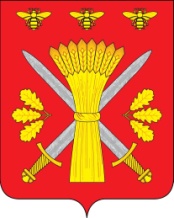 РОССИЙСКАЯ ФЕДЕРАЦИЯОРЛОВСКАЯ ОБЛАСТЬТРОСНЯНСКИЙ РАЙОННЫЙ СОВЕТ НАРОДНЫХ ДЕПУТАТОВРЕШЕНИЕот   23   декабря 2021 года                                             № 20                  с. ТроснаО внесении изменений в решение от 16.09.2021 № 319«Об утверждении Положения о муниципальном контролена автомобильном транспорте, городском наземном электрическом транспорте и в дорожном хозяйстве в Троснянском районе»В соответствии со ст. 40 Федерального закона от 31.07.2020 № 248-ФЗ «О государственном контроле (надзоре) и муниципальном контроле в Российской Федерации» Троснянский районный Совет народных депутатов решил:1. Внести следующие изменения в Положение о муниципальном контроле на автомобильном транспорте, городском наземном электрическом транспорте и в дорожном хозяйстве в Троснянском районе, утвержденное решением Троснянского районного Совета народных депутатов от 16.09.2021 № 319:1) Часть 5 изложить в следующей редакции:«5. Обжалование.Контролируемые лица, права и законные интересы которых, по их мнению, были непосредственно нарушены в рамках осуществления муниципального контроля, имеют право на обжалование действий (бездействий) должностных лиц контрольно-надзорного органа в судебном порядке.Жалоба на бумажном носителе, поступившая в контрольно-надзорный орган, рассматривается в порядке и сроки, установленные Федеральным законом от 02.05.2006 № 59-ФЗ «О порядке рассмотрения обращений граждан Российской Федерации».2. Направить настоящее решение главе Троснянского района для подписания и обнародования. Председатель районного Совета                         Глава районанародных депутатов                            А. Г. Кисель                                                   А. И. Насонов 